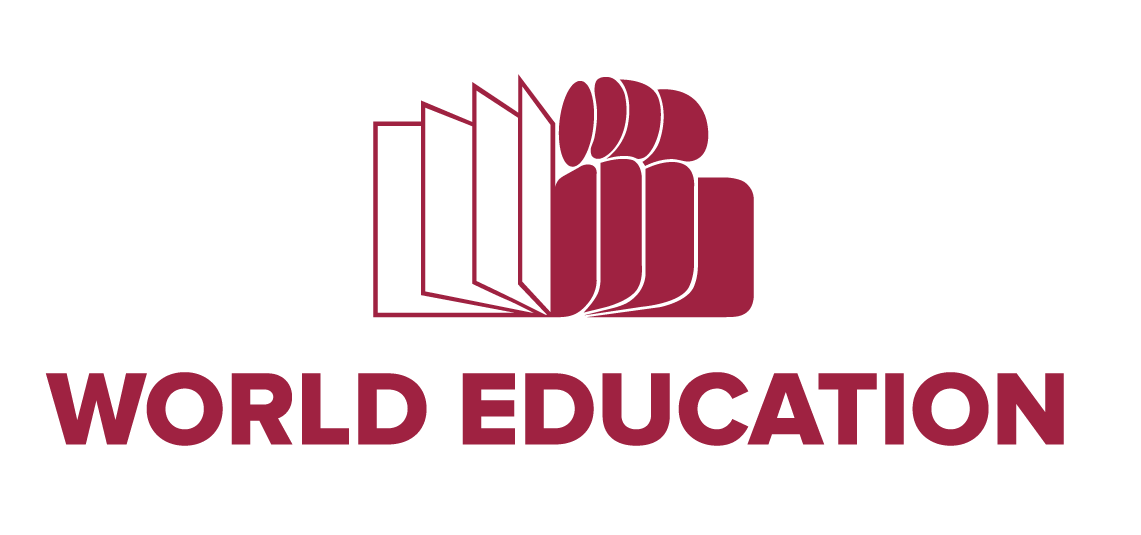 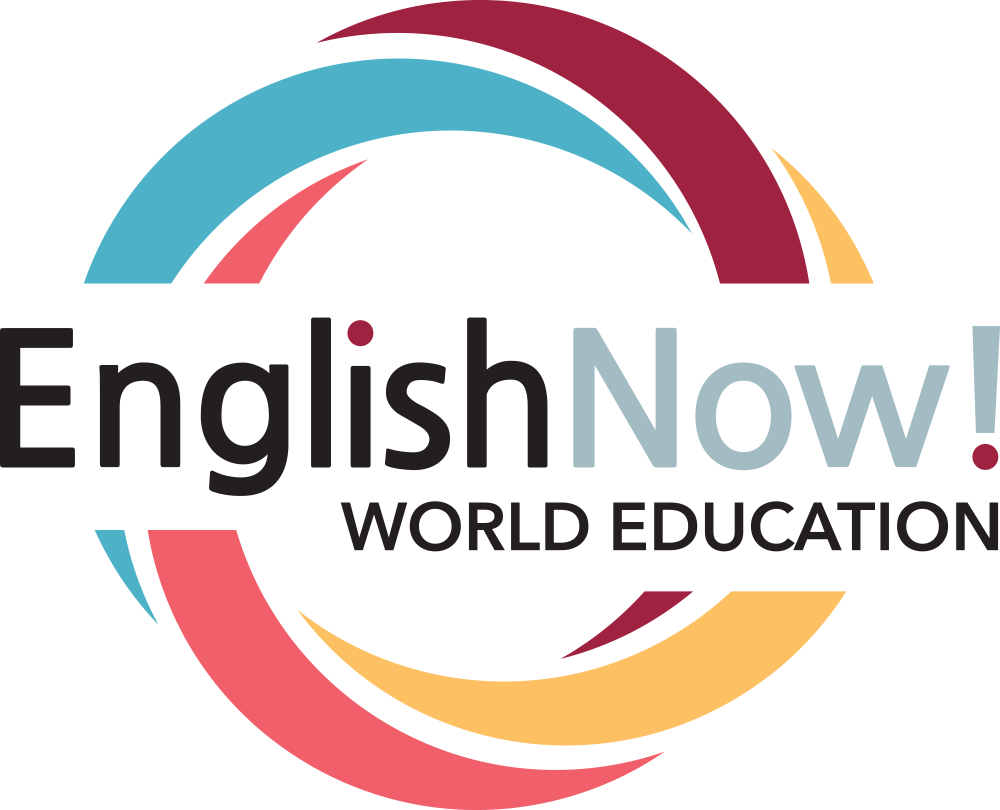 Sample Lesson Plan TemplateDeveloped by: Literacy Pittsburgh, Pittsburgh, PAFacilitator:Facilitator:Facilitator:Date:Week:Week:Week:Unit:Lesson PlanSuggested ContentSuggested ContentCheck-in:(10 minutes)Updates: (How are you? What’s new?)Review: (What are you studying? What did you learn last week?)Everyday English: (Are you using any new English? Give some examples.) Questions: (Do you have any questions—from the last meeting or outside class?) Icebreakers: (Name game, object show and tell, etc.)Updates: (How are you? What’s new?)Review: (What are you studying? What did you learn last week?)Everyday English: (Are you using any new English? Give some examples.) Questions: (Do you have any questions—from the last meeting or outside class?) Icebreakers: (Name game, object show and tell, etc.)Pre-Teach(10 minutes)Prior knowledge of topicNew vocabulary or information neededPrior knowledge of topicNew vocabulary or information neededOnline Learning(60 minutes)USA Learns Unit English Learning AppUSA Learns Unit English Learning AppGroup Activity(30 minutes)Choose 2-3 activities:Listening: Students share what they learned and ask questionsSpeaking:Summarizing Filling in the blanks(This photo makes me feel	, This video reminds me of	)Feedback(	helped me to improve my	)ReadingPrediction: main idea based on title or imageRead Aloud: students take turns reading aloud to each other in pairsWritingSummary Skit / PSACooperative Learning Projects (optional) Jigsaw activity:Students work on investigating and presenting one piece of a bigger taskClass poll:In groups, students create simple questions to poll the group based on topics they are learning. Compile and present findings.Co-create flashcards:New vocabulary with synonymsChoose 2-3 activities:Listening: Students share what they learned and ask questionsSpeaking:Summarizing Filling in the blanks(This photo makes me feel	, This video reminds me of	)Feedback(	helped me to improve my	)ReadingPrediction: main idea based on title or imageRead Aloud: students take turns reading aloud to each other in pairsWritingSummary Skit / PSACooperative Learning Projects (optional) Jigsaw activity:Students work on investigating and presenting one piece of a bigger taskClass poll:In groups, students create simple questions to poll the group based on topics they are learning. Compile and present findings.Co-create flashcards:New vocabulary with synonymsWrap-up(5 minutes)Plus / Delta:One thing each student thinks went well during the session and one thing they’d like to change or improve for next weekDiscussion:What did you learn today?Say one word about today’s classHow can we improve our time together?What would you like to work on next or in the future? Would you like to learn about	(next topic)?Plus / Delta:One thing each student thinks went well during the session and one thing they’d like to change or improve for next weekDiscussion:What did you learn today?Say one word about today’s classHow can we improve our time together?What would you like to work on next or in the future? Would you like to learn about	(next topic)?Follow-up(5 minutes)Evaluations / Surveys (optional)Encourage students to use app to connect with each other Send wrap-up message via app:Summary of session. How it went. Plus/delta feedbackAnything the group agreed for next weekEvaluations / Surveys (optional)Encourage students to use app to connect with each other Send wrap-up message via app:Summary of session. How it went. Plus/delta feedbackAnything the group agreed for next weekAttendance / MonitoringTrack attendance Share reflections or questions with other staff/site coordinatorTrack attendance Share reflections or questions with other staff/site coordinator